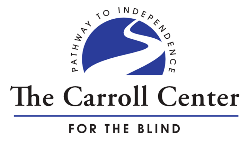 STOCK DELIVERY AND WIRING INSTRUCTIONSINSTRUCTIONS FOR STOCK DELIVERY Please notify the Development Office at development@carroll.org if you intend to make a contribution of securities to the Carroll Center for the Blind, to let us know when to expect the gift. If you have any inquiries regarding the transfer, please contact the following broker at Morgan Stanley: Frederick J Hussey, CFP, (781) 681-4924, frederick.hussey@morganstanley.comDelivery Instructions – Electronic Delivery – DTC Eligible:DTC Clearing Number:  0015Beneficiary Account Name and Number:The Carroll Center for the Blind447-039720-015Originator to Beneficiary Information (OBI):  Donor NamePhysical Stock Deliveries:Morgan StanleyThe Hussey Dewey Group600 Longwater Drive, Suite 202Norwell, MA  02061Please send stock power assignment document in separate cover from security.INSTRUCTIONS FOR WIRING FUNDS Bank Information: Bank name: Eastern Bank Bank address: 195 Market Street, Lynn, MA 01901 Bank phone: 800-333-8000 ABA routing number 011301798 SWIFT Code / BIC EASRUS3B Beneficiary Information: Business name: The Carroll Center for the Blind, Inc. Business address: 770 Centre Street, Newton, MA 02458-2530 Business phone: 617-969-6200 Account number 57679045